INDICAÇÃO                798/11“Operação tapa-buracos na Avenida São Paulo II, defronte ao nº 2256, no bairro Cidade Nova”.INDICA ao Senhor Prefeito Municipal, na forma regimental, determinar ao setor competente que proceda a operação tapa-buracos na Avenida São Paulo II, defronte ao nº 2256, no bairro Cidade Nova.Justificativa:O buraco existente no local foi aberto pelo DAE – Departamento de Água e Esgoto, e após a conclusão dos serviços o mesmo não foi tampado e está danificando os veículos e dificultando o tráfego pela via e aumentando o risco de acidentes devido ao estado deteriorado da referida via, causando transtornos para os moradores que transitam pelo local diariamente: (Segue fotos em anexo).Plenário “Dr. Tancredo Neves”, em 03 de Março de 2011ANÍZIO TAVARES-Vereador/Vice-Presidente-(Fls. - nº 02- Operação tapa-buracos na Avenida São Paulo II, defronte ao nº 2256, no bairro Cidade Nova).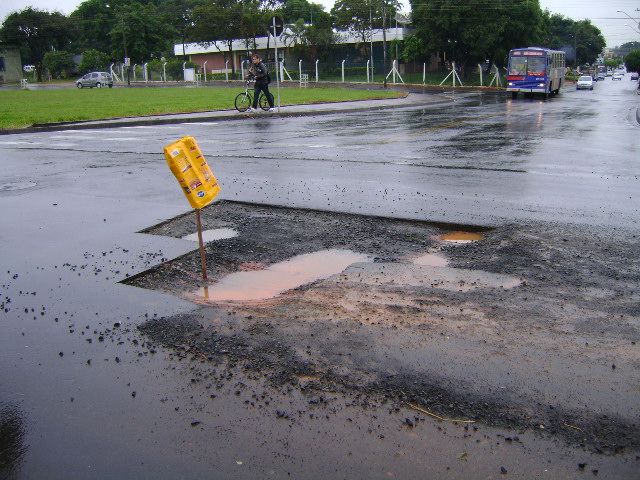 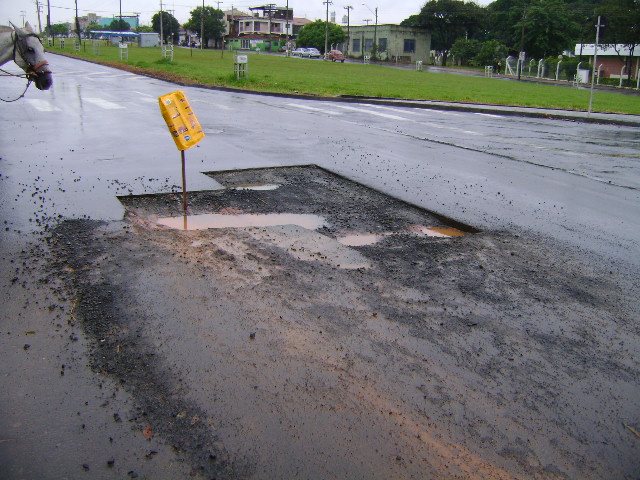 